Тақырыбы: ПластмассаларЖанғыш газ пропиленнен бампер жасайтын полипропилен пластигін алады. Реакция теңдеуін жаз.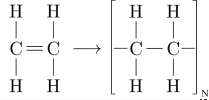 этилен (газ)	жоғары тығыздықты полиэтилен (HDPE)Реакция түрі қалай аталады?ЖауабыПолимерленуДұрыс жауаптарды көрсет:Пластмассаның ескіруіне қандай факторлар әсер етеді?бояғыш заттар мен толықтырғыштароттың әсері мен пластификатордың болуыкөгерткіш саңырауқұлақтардың, микроорганизмдердің азот ауасының және су буының әсеріауадағы оттектің әсері, ылғал, жарық, механикалық және термиялық әсерсабын – сода ерітіндісінің әсері, жоғары атмосфералық қысым және химиялық әсерЖауабыc) көгерткіш саңырауқұлақтардың, микроорганизмдердің азот ауасының және су буының әсеріПластмассалардың негізгі кемшіліктері?коррозияға ұшырауы, жануыжылуға төзімділігі төмен, термиялық кеңею коэффициенті жоғарыескіруісу сіңіргіштігі, гидрофильділігі және ісінуісуға және химиялық реагенттерге беріктігінің жеткіліксіздігіаязға төзімділігі төмен, отқа тұрақты және химиялық тұрақтыЖауабыb) жылуға төзімділігі төмен, термиялық кеңею коэффициенті жоғарыПластмассаның тез тозуын (ескіруін) қандай әдіспен болдырмайды?олардың құрамына стабилизаторлар енгізуменолардың құрамына толықтырушылар енгізуменолардың құрамына пластификаторлар енгізуменолардың құрамына бояулар енгізуменолардың құрамына қатайтқыш заттар енгізуменЖауабыa) олардың құрамына стабилизаторлар енгізуменКестені толтыр.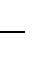 Полимердің атауыМономер формуласыПолимер формуласыПолиэтилен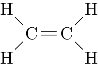 (  CH2	CH2   )nПолипропилен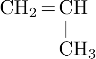 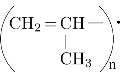 Полихлорэтен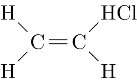 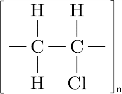 Политетрафторэтилен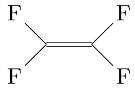 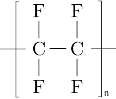 Полифенилэтен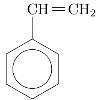 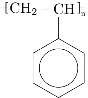 